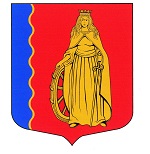 МУНИЦИПАЛЬНОЕ ОБРАЗОВАНИЕ«МУРИНСКОЕ ГОРОДСКОЕ ПОСЕЛЕНИЕ»ВСЕВОЛОЖСКОГО МУНИЦИПАЛЬНОГО РАЙОНАЛЕНИНГРАДСКОЙ ОБЛАСТИАДМИНИСТРАЦИЯПОСТАНОВЛЕНИЕ01.06.2023                                                                                                         № 230г. МуриноВ соответствии со ст.179 Бюджетного кодекса Российской Федерации, Федеральным законом от 06.10.2003 №131-ФЗ «Об общих принципах организации местного самоуправления в Российской Федерации» администрация муниципального образования «Муринское городское поселение» Всеволожского муниципального района Ленинградской областиПОСТАНОВЛЯЕТ:Внести в муниципальную программу «Развитие культуры в муниципальном образовании «Муринское городское поселение» Всеволожского муниципального района Ленинградской области на 2021–2029 годы», утверждённую постановлением администрации от 05.12.2022 
№ 401, изложив её в новой редакции, согласно приложению к настоящему постановлению.2.	Опубликовать настоящее постановление в газете «Муринская панорама» и на официальном сайте муниципального образования «Муринское городское поселение» Всеволожского муниципального района Ленинградской области в информационно-телекоммуникационной сети Интернет.3.	Настоящее постановление вступает в силу со дня его подписания.4.	Контроль за исполнением настоящего постановления возложить на заместителя главы администрации Лёвину Г.В.Глава администрации    					 	            А.Ю. БеловОбщая характеристика, основные проблемы и прогноз развития сферы реализации муниципальной программыВ период с 2015 по настоящее время в муниципальном образовании «Муринское городское поселение» ведётся активная застройка территории жилыми комплексами, что ведёт к увеличению численности населения за счёт внутренней миграции. Прибывшие граждане не знакомы с историческим и культурным наследием территории, а наличие станции метро позволяет им идентифицировать себя с жителями Санкт-Петербурга, проводить досуг в культурной столице и удовлетворять свои культурные потребности. В связи с этим уровень культурной жизни города Мурино и прилегающих населённых пунктов значительно отстаёт от стремительной урбанизации территории поселения.  Основная проблема, которую предполагается решить в рамках реализации муниципальной программы «Развитие культуры в муниципальном образовании «Муринское городское поселение», – несоответствие уровня обеспеченности услугами организаций культуры поселения потребностям его жителей. В муниципальном образовании «Муринское городское поселение» Всеволожского муниципального района Ленинградской области (далее – МО «Муринское городское поселение») муниципальные функции в сфере культуры осуществляет муниципальное казённое учреждение «Центр муниципальных услуг» (МКУ «ЦМУ»). Сотрудники МКУ «ЦМУ» на основе утверждённого финансирования и календарного плана проводят тематические мероприятия, приуроченные к календарным праздникам, организовывают творческие конкурсы и патриотические акции, выезды творческих коллективов на фестивали, смотры, конкурсы, ведут активную работу с детьми и молодёжью. С 2019 года в сфере реализации муниципальной программы имели место преимущественно позитивные изменения и результаты:- сохранён профессиональный кадровый состав учреждения;- возросла численность населения, вовлечённого в культурно-досуговую деятельность.Вместе с тем имеется ряд проблем, влияющих на формирование позитивного отношения жителей к активному творческому досугу и повышение досуговой культуры в целом. Отсутствие музея, дома культуры с концертной площадкой и репетиционными залами, выставочных площадей не позволяет оказывать жителям поселения услуги в области культуры в полном объёме. 	С учётом обозначенных проблем приоритетными направлениями деятельности в рамках муниципальной программы должны стать:- обеспечение доступности получения культурно-досуговых услуг для всех категорий граждан;- развитие деятельности творческих объединений;- вовлечение жителей в общественную жизнь поселения;- укрепление материально-технической базы.С целью повышения уровня профессиональных компетенций специалистов ежегодно планируется организация участия работников сферы культуры в областных семинарах, совещаниях, конференциях, курсах повышения квалификации.Решение актуальных задач по развитию народного творчества, организации культурно-массовых мероприятий, реализации культурно-образовательных и просветительских программ, расширению библиотечных услуг, материально-техническое обеспечение репетиционных залов и концертных площадок для развития творческих объединений, организация выставок и проведение ярмарок требует комплексного подхода, современной организации работы, проведения согласованной по задачам, срокам и ресурсам системы мероприятий, что обусловливает необходимость применения программных методов деятельности в рамках муниципальной программы.Муниципальная программа «Развитие культуры в муниципальном образовании «Муринское городское поселение» Всеволожского муниципального района Ленинградской области на 2021–2029 годы» включает в себя две подпрограммы, достижение целей и решение задач которых будет способствовать выполнению интегрированных целей программы, направленных в первую очередь на улучшение качества жизни людей.Подпрограмма «Культурно-досуговая деятельность» содержит описание конкретных мероприятий, способствующих повышению доступности культурно-досуговых услуг для жителей муниципального образования и созданию условий для самореализации и развития всех категорий населения. В рамках муниципальной подпрограммы ежегодно организуются разноформатные культурно-массовые мероприятия, акции, конкурсы, концерты творческих коллективов, вечера поэзии, встречи с интересными людьми. С целью привлечения большего количества людей с разными интересами при проведении мероприятий используются объединенные формы творческой деятельности, например: концерт с лазерным шоу, выставка с мастер-классами, интерактивные конкурсные программы для детей. В связи с отсутствием в муниципальном образовании специализированных площадок для организации полноценного процесса, связанного с самой организацией выставки, предвыставочной и послевыставочной деятельностью, предлагается в 2022–2029 годах реализовать выставочный проект в формате сменной экспозиции на базе всепогодной уличной конструкции.С целью повышения информированности населения о деятельности МКУ «ЦМУ» и организации онлайн-мероприятий в сентябре 2020 года создано сообщество в социальной сети ВКонтакте, где размещается вся доступная информация для жителей города Мурино. Подпрограмма «Организация библиотечного обслуживания населения» направлена на обеспеченности населения услугами библиотеки и приобщением населения к чтению.Одним из важных направлений деятельности МКУ «ЦМУ» является обеспечение деятельности библиотеки, в том числе комплектование библиотечных фондов, обеспечение их сохранности и организация содержательного досуга граждан, способствующего развитию их творческих способностей и приобщению к культурному наследию.Деятельность библиотеки основывается на принципах бесплатности и общедоступности. Гарантией общедоступности является оптимизация распорядка ее работы с позиций удобства для пользователей, упрощение процедуры записи в библиотеку, открытость библиотечных фондов, обеспечение доступности к информации всех категорий граждан.Для проведения мероприятий в библиотеке имеется 2 зала обслуживания (для взрослого и детского населения), в которых проводятся мероприятия для различных категорий читателей: пожилых людей, молодежи, детей. В число крупных ежегодных событий входит проведение библиотечных конкурсов, участие во всероссийских и международных акциях и проектах.В целях совершенствования деятельности библиотеки как культурного центра поселения планируется создание на базе библиотеки инновационного медиапространства для проведения библиотечных акций, презентаций, массовых мероприятий, связанных с историческими и памятными датами, событиями мировой и отечественной культуры, встреч с писателями, а также мероприятий новых форм.Также необходимо обеспечить сохранность фонда и нормальное физическое состояние документов в соответствии с установленными нормами размещения, температурно-влажностного режима, пожарной и охранной безопасности и т.д.Принципиально важным для полного доступа к информации является сохранение и развитие системы межбиблиотечного абонемента и электронной доставки документов – МБА. Приоритеты и цели государственной политики в сфере реализации муниципальной программыСтатьёй 44 Конституции Российской Федерации установлены права граждан в области культуры, в том числе каждый гражданин имеет право на участие в культурной жизни и пользование учреждениями культуры, на доступ к культурным ценностям.Главные направления государственной культурной политики Российской Федерации на современном этапе определены Стратегией государственной культурной политики на период до 2030 года (Распоряжение Правительства Российской Федерации от 29 февраля 2016 года № 326-р), которая в свою очередь разработана во исполнение Основ государственной культурной политики (Указ Президента Российской Федерации от 24 декабря 2014 года № 808 «Об утверждении Основ государственной культурной политики») (далее – Стратегия, Основы государственной культурной политики). В Основах государственной культурной политики культура возведена в ранг национальных приоритетов и признана важнейшим фактором роста качества жизни и гармонизации общественных отношений, гарантом сохранения единого культурного пространства и территориальной целостности Российской Федерации. Цели государственной политики в сфере культуры:формирование гармонично развитой личности;укрепление единства российского общества посредством приоритетного культурного и гуманитарного развития;укрепление гражданской идентичности;создание условий для воспитания граждан;сохранение исторического и культурного наследия и его использование для воспитания и образования граждан;передача от поколения к поколению традиционных для российского общества ценностей, норм, традиций и обычаев;создание условий для реализации каждым человеком его творческого потенциала;обеспечение гражданам доступа к знаниям, информации и культурным ценностям.Согласно статье 14 Федерального закона от 06.10.2003 № 131-ФЗ «Об общих принципах организации местного самоуправления» создание условий для организации досуга и обеспечения жителей услугами организаций культуры относится к вопросам местного значения. III.	Информация о проектах и комплексах процессных мероприятий подпрограмм муниципальной программы «Развитие культуры в муниципальном образовании«Муринское городское поселение» Всеволожского муниципального района Ленинградской областиМуниципальная подпрограмма «Культурно-досуговая деятельность»Информация о проектах муниципальной подпрограммы «Культурно-досуговая деятельность».1.	Федеральный проект «Культурная среда».Мероприятия, направленные на достижение цели федерального проекта:- Строительство «Культурно-досугового центра» муниципального образования «Муринское городское поселение» В рамках реализации проекта программой предусмотрено:- Оформление земельного участка кадастровый номер: 47:07:0000000:96600 в муниципальную собственность.- Внесение изменений в генплан муниципального образования «Муринское городское поселение» - Составление проектно-сметной документации- Строительно-монтажные работы.Информация о проектах и комплексах процессных мероприятий муниципальной подпрограммы «Культурно-досуговая деятельность».Комплекс процессных мероприятий «Организация и проведение тематических, календарных праздников, траурных митингов и возложения венков и цветов к мемориалам» В рамках проведения мероприятий программы предусмотрено:- Приобретение подарочной продукции (День снятия блокады Ленинграда, День защиты детей, новогодние подарки).- Приобретение цветочной продукции, в том числе представительских букетов, ритуальных венков на возложения.- Оплата услуги оформления воздушными шарами.- Оплата услуг по выступлению артистов, организации концертных площадок (услуги звукорежиссера с аппаратурой, аренда реквизита, декораций, ростовых кукол, дизельного генератора, запуск голубей, салют, спецэффекты, полевая кухня и т.д.).- Оплата транспортных услуг. - Оплата аренды (шатров, биотуалетов и т.д.)- Организация и проведение фестивалей, конкурсов, практикумов, мастер-классов, круглых столов. (приобретение призовой продукции)- Расходы на полиграфическую продукцию.Комплекс процессных мероприятий «Обеспечение деятельности творческих коллективов»В рамках проведения мероприятий программы предусмотрено:- Приобретение расходных материалов (в том числе театрального реквизита), акустической системы- Оплата услуги по пошиву и приобретению концертных костюмов- Оплата организационных взносов за участие в конкурсах и фестивалях.Комплекс процессных мероприятий «Содержание и проведение мероприятий»В рамках проведения мероприятий программы предусмотрено:- Приобретение материальных запасов для костюмерной- Химическая чистка театральных костюмов.Комплекс процессных мероприятий «Организация выставочной деятельности»В рамках проведения мероприятий программы предусмотрено:- Расходы на приобретение стендовых конструкций.- Расходы на адаптацию готового контента.- Расходы на печать щитов.- Расходы на монтаж сменных элементов.Муниципальная подпрограмма«Организация библиотечного обслуживания населения»Информация о проектах и комплексах процессных мероприятий муниципальной подпрограммы «Культурно-досуговая деятельность».Комплекс процессных мероприятий «Формирование книжного фонда»В рамках проведения мероприятий программы предусмотрено:- Подписка на периодические издания- Комплектование книжного фондаКомплекс процессных мероприятий «Проведение библиотечных мероприятий»В рамках проведения мероприятий программы предусмотрено:- Приобретение подарочной (призовой) продукцииКомплекс процессных мероприятий «Обеспечение деятельности библиотеки»В рамках проведения мероприятий программы предусмотрено:-  Расходы на библиотечную технику- Приобретение и установка программы ИРБИСТаблица 1Сведения о показателях (индикаторах) муниципальной программы и их значенияхТаблица 2СВЕДЕНИЯ
о порядке сбора информации и методике расчета показателя (индикатора) муниципальной программыТаблица 3Планреализации муниципальной программы «Развитие культуры в муниципальном образовании«Муринское городское поселение» Всеволожского муниципального района Ленинградской областина 2021–2029 годы»О внесении изменений в муниципальную программу «Развитие культуры в муниципальном образовании «Муринское городское поселение» Всеволожского муниципального района Ленинградской области на 2021–2029 годы», утверждённую постановлением администрации от 05.12.2022 № 401Приложение кпостановлению администрацииМуниципального образования«Муринское городское поселение»Всеволожского муниципального районаЛенинградской областиот 01.06.2023 № 230Муниципальная программа муниципального образования «Муринское городское поселение» Всеволожского муниципального района Ленинградской области«Развитие культуры в муниципальном образовании«Муринское городское поселение» Всеволожского муниципального района Ленинградской областина 2021–2029 годы»ПАСПОРТ
муниципальной программы «Развитие культуры в муниципальном образовании«Муринское городское поселение» Всеволожского муниципального района Ленинградской областина 2021–2029 годы»Приложение кпостановлению администрацииМуниципального образования«Муринское городское поселение»Всеволожского муниципального районаЛенинградской областиот 01.06.2023 № 230Муниципальная программа муниципального образования «Муринское городское поселение» Всеволожского муниципального района Ленинградской области«Развитие культуры в муниципальном образовании«Муринское городское поселение» Всеволожского муниципального района Ленинградской областина 2021–2029 годы»ПАСПОРТ
муниципальной программы «Развитие культуры в муниципальном образовании«Муринское городское поселение» Всеволожского муниципального района Ленинградской областина 2021–2029 годы»Приложение кпостановлению администрацииМуниципального образования«Муринское городское поселение»Всеволожского муниципального районаЛенинградской областиот 01.06.2023 № 230Муниципальная программа муниципального образования «Муринское городское поселение» Всеволожского муниципального района Ленинградской области«Развитие культуры в муниципальном образовании«Муринское городское поселение» Всеволожского муниципального района Ленинградской областина 2021–2029 годы»ПАСПОРТ
муниципальной программы «Развитие культуры в муниципальном образовании«Муринское городское поселение» Всеволожского муниципального района Ленинградской областина 2021–2029 годы»Сроки реализации муниципальной программыСроки реализации муниципальной программыСрок реализации программы – 2021–2029 гг. в один этап.Ответственный исполнитель муниципальной программыОтветственный исполнитель муниципальной программыМуниципальное казённое учреждение «Центр муниципальных услуг» муниципального образования «Муринское городское поселение» Всеволожского муниципального района Ленинградской областиСоисполнители муниципальной программыСоисполнители муниципальной программыУчастники муниципальной программыУчастники муниципальной программыМуниципальное казённое учреждение «Центр муниципальных услуг» муниципального образования «Муринское городское поселение» Всеволожского муниципального района Ленинградской областиЦель муниципальной программыЦель муниципальной программыСоздание единого культурного пространства в муниципальном образовании «Муринское городское поселение», условий для равного доступа граждан к культурным ценностям и информационным ресурсам, стимулирование и максимальное вовлечение жителей в разнообразные формы творческой и культурно-досуговой деятельности.Повышение обеспеченности населения услугами библиотек и приобщение населения к чтению.Задачи муниципальной программыЗадачи муниципальной программыСохранение и развитие культуры на территории поселения.Повышение доступности культурно-досуговых услуг и реализация творческого потенциала жителей.   Повышение качества культурно-массовых мероприятий.Поддержка и содействие в работе действующих творческих объединений.Развитие выставочной деятельности.Увеличение численности читателей и количества книговыдач.Повышение качества информационно-библиотечного обслуживания населенияОжидаемые результаты реализации муниципальной программыОжидаемые результаты реализации муниципальной программыСохранение количественных и качественных показателей в сфере культурно-досуговой и библиотечной деятельности. Вовлечение населения в культурно-досуговую деятельность.Увеличение численности участников клубных формирований.Подготовка и участие воспитанников клубных формирований в фестивалях, смотрах конкурсах различного уровня.Формирование интереса у жителей муниципального образования к истории и культуре территории поселения.Обеспечение проведения культурно-массовых и зрелищных мероприятий.Увеличение количества читателей и книговыдачПодпрограммы муниципальной программыПодпрограммы муниципальной программы«Культурно-досуговая деятельность в муниципальном образовании «Муринское городское поселение» Всеволожского муниципального района Ленинградской области«Организация библиотечного обслуживания населения в муниципальном образовании «Муринское городское поселение» Всеволожского муниципального района Ленинградской области»Проекты, реализуемые в рамках муниципальной программыПроекты, реализуемые в рамках муниципальной программыФедеральный проект «Культурная среда»Финансовое обеспечение муниципальной программы - всего, в том числе по годам реализацииФинансовое обеспечение муниципальной программы - всего, в том числе по годам реализацииФинансирование программы осуществляется из бюджета муниципального образования «Муринское городское поселение» Всеволожского муниципального района Ленинградской области.Финансовые средства ежегодно уточняются и пересматриваются с учетом имеющихся возможностей.Размер налоговых расходов, направленных на достижение цели муниципальной программы, - всего, в том числе по годам реализацииРазмер налоговых расходов, направленных на достижение цели муниципальной программы, - всего, в том числе по годам реализациипрограммой не предусмотреноПАСПОРТ
подпрограммы «Культурно-досуговая деятельность» муниципальной программы муниципального образования «Муринское городское поселение» Всеволожского муниципального района Ленинградской области «Развитие культуры в муниципальном образовании«Муринское городское поселение» Всеволожского муниципального района Ленинградской областина 2021–2029 годы»ПАСПОРТ
подпрограммы «Культурно-досуговая деятельность» муниципальной программы муниципального образования «Муринское городское поселение» Всеволожского муниципального района Ленинградской области «Развитие культуры в муниципальном образовании«Муринское городское поселение» Всеволожского муниципального района Ленинградской областина 2021–2029 годы»Сроки реализации муниципальной подпрограммыСроки реализации муниципальной подпрограммыСрок реализации подпрограммы – 2021–2029 гг. в один этап.Срок реализации подпрограммы – 2021–2029 гг. в один этап.Ответственный исполнитель муниципальной подпрограммыОтветственный исполнитель муниципальной подпрограммыМуниципальное казённое учреждение «Центр муниципальных услуг» муниципального образования «Муринское городское поселение» Всеволожского муниципального района Ленинградской областиМуниципальное казённое учреждение «Центр муниципальных услуг» муниципального образования «Муринское городское поселение» Всеволожского муниципального района Ленинградской областиУчастники муниципальной подпрограммыУчастники муниципальной подпрограммыМуниципальное казённое учреждение «Центр муниципальных услуг» муниципального образования «Муринское городское поселение» Всеволожского муниципального района Ленинградской областиМуниципальное казённое учреждение «Центр муниципальных услуг» муниципального образования «Муринское городское поселение» Всеволожского муниципального района Ленинградской областиЦель муниципальной подпрограммыЦель муниципальной подпрограммыСоздание единого культурного пространства в муниципальном образовании «Муринское городское поселение», условий для равного доступа граждан к культурным ценностям и информационным ресурсам, стимулирование и максимальное вовлечение жителей в разнообразные формы творческой и культурно-досуговой деятельности.Создание единого культурного пространства в муниципальном образовании «Муринское городское поселение», условий для равного доступа граждан к культурным ценностям и информационным ресурсам, стимулирование и максимальное вовлечение жителей в разнообразные формы творческой и культурно-досуговой деятельности.Задачи муниципальной подпрограммыЗадачи муниципальной подпрограммы1. Сохранение и развитие культуры на территории поселения.2. Повышение доступности культурно-досуговых услуг и реализация творческого потенциала жителей.   3. Повышение качества культурно-массовых мероприятий.4. Поддержка и содействие в работе действующих творческих объединений.5. Развитие выставочной деятельности1. Сохранение и развитие культуры на территории поселения.2. Повышение доступности культурно-досуговых услуг и реализация творческого потенциала жителей.   3. Повышение качества культурно-массовых мероприятий.4. Поддержка и содействие в работе действующих творческих объединений.5. Развитие выставочной деятельностиОжидаемые результаты реализации муниципальной подпрограммыОжидаемые результаты реализации муниципальной подпрограммысохранение количественных и качественных показателей в сфере культурно-досуговой и библиотечной деятельности; вовлечение населения в культурно-досуговую деятельность;увеличение численности участников клубных формирований;подготовка и участие воспитанников клубных формирований в фестивалях, смотрах конкурсах различного уровня;формирование интереса у жителей муниципального образования к истории и культуре территории поселения;обеспечение проведения культурно-массовых и зрелищных мероприятийсохранение количественных и качественных показателей в сфере культурно-досуговой и библиотечной деятельности; вовлечение населения в культурно-досуговую деятельность;увеличение численности участников клубных формирований;подготовка и участие воспитанников клубных формирований в фестивалях, смотрах конкурсах различного уровня;формирование интереса у жителей муниципального образования к истории и культуре территории поселения;обеспечение проведения культурно-массовых и зрелищных мероприятийПроекты, реализуемые в рамках муниципальной подпрограммыПроекты, реализуемые в рамках муниципальной подпрограммыФедеральный проект «Культурная среда»Федеральный проект «Культурная среда»Финансовое обеспечение муниципальной подпрограммы - всего, в том числе по годам реализацииФинансовое обеспечение муниципальной подпрограммы - всего, в том числе по годам реализацииФинансирование программы осуществляется из бюджета муниципального образования «Муринское городское поселение» Всеволожского муниципального района Ленинградской области.Финансовые средства ежегодно уточняются и пересматриваются с учетом имеющихся возможностей.Финансирование программы осуществляется из бюджета муниципального образования «Муринское городское поселение» Всеволожского муниципального района Ленинградской области.Финансовые средства ежегодно уточняются и пересматриваются с учетом имеющихся возможностей.Размер налоговых расходов, направленных на достижение цели муниципальной подпрограммы, - всего, в том числе по годам реализацииРазмер налоговых расходов, направленных на достижение цели муниципальной подпрограммы, - всего, в том числе по годам реализацииподпрограммой не предусмотреноподпрограммой не предусмотреноПАСПОРТ
подпрограммы «Организация библиотечного обслуживания населения» муниципальной программы муниципального образования «Муринское городское поселение» Всеволожского муниципального района Ленинградской области«Развитие культуры в муниципальном образовании«Муринское городское поселение» Всеволожского муниципального района Ленинградской области на 2021–2029 годы»Сроки реализации муниципальной подпрограммыСрок реализации подпрограммы – 2021–2029 гг. в один этап.Ответственный исполнитель муниципальной подпрограммыМуниципальное казённое учреждение «Центр муниципальных услуг» муниципального образования «Муринское городское поселение» Всеволожского муниципального района Ленинградской областиУчастники муниципальной подпрограммыМуниципальное казённое учреждение «Центр муниципальных услуг» муниципального образования «Муринское городское поселение» Всеволожского муниципального района Ленинградской областиЦель муниципальной подпрограммыПовышение обеспеченности населения услугами библиотек и приобщение населения к чтению.Задачи муниципальной подпрограммыУвеличение численности читателей и количества книговыдач.Повышение качества информационно-библиотечного обслуживания населенияОжидаемые результаты реализации муниципальной подпрограммысохранение количественных и качественных показателей в сфере библиотечной деятельности; увеличение количества читателей и книговыдачФинансовое обеспечение муниципальной подпрограммы - всего, в том числе по годам реализацииФинансирование подпрограммы осуществляется из бюджета муниципального образования «Муринское городское поселение» Всеволожского муниципального района Ленинградской области.Финансовые средства ежегодно уточняются и пересматриваются с учетом имеющихся возможностей.Размер налоговых расходов, направленных на достижение цели муниципальной подпрограммы, - всего, в том числе по годам реализациине предусмотреноN п/пПоказатель (индикатор) (наименование)Показатель (индикатор) (наименование)Ед. измеренияЗначения показателей (индикаторов) 1Значения показателей (индикаторов) 1Значения показателей (индикаторов) 1Значения показателей (индикаторов) 1Значения показателей (индикаторов) 1Значения показателей (индикаторов) 1Значения показателей (индикаторов) 1Значения показателей (индикаторов) 1Значения показателей (индикаторов) 1Значения показателей (индикаторов) 1Удельный вес подпрограммы (показателя)N п/пПоказатель (индикатор) (наименование)Показатель (индикатор) (наименование)Ед. измеренияБазовый период (2020 год)22021 год2022 год2023 год2024 год2025 год2026 год2027 год2028 год2029 год123456789101112131415Муниципальная программа «Развитие культуры в муниципальном образовании «Муринское городское поселение» Всеволожского муниципального района Ленинградской области на 2021–2029 года»Муниципальная программа «Развитие культуры в муниципальном образовании «Муринское городское поселение» Всеволожского муниципального района Ленинградской области на 2021–2029 года»Муниципальная программа «Развитие культуры в муниципальном образовании «Муринское городское поселение» Всеволожского муниципального района Ленинградской области на 2021–2029 года»Муниципальная программа «Развитие культуры в муниципальном образовании «Муринское городское поселение» Всеволожского муниципального района Ленинградской области на 2021–2029 года»Муниципальная программа «Развитие культуры в муниципальном образовании «Муринское городское поселение» Всеволожского муниципального района Ленинградской области на 2021–2029 года»Муниципальная программа «Развитие культуры в муниципальном образовании «Муринское городское поселение» Всеволожского муниципального района Ленинградской области на 2021–2029 года»Муниципальная программа «Развитие культуры в муниципальном образовании «Муринское городское поселение» Всеволожского муниципального района Ленинградской области на 2021–2029 года»Муниципальная программа «Развитие культуры в муниципальном образовании «Муринское городское поселение» Всеволожского муниципального района Ленинградской области на 2021–2029 года»Муниципальная программа «Развитие культуры в муниципальном образовании «Муринское городское поселение» Всеволожского муниципального района Ленинградской области на 2021–2029 года»Муниципальная программа «Развитие культуры в муниципальном образовании «Муринское городское поселение» Всеволожского муниципального района Ленинградской области на 2021–2029 года»Муниципальная программа «Развитие культуры в муниципальном образовании «Муринское городское поселение» Всеволожского муниципального района Ленинградской области на 2021–2029 года»Муниципальная программа «Развитие культуры в муниципальном образовании «Муринское городское поселение» Всеволожского муниципального района Ленинградской области на 2021–2029 года»Муниципальная программа «Развитие культуры в муниципальном образовании «Муринское городское поселение» Всеволожского муниципального района Ленинградской области на 2021–2029 года»Муниципальная программа «Развитие культуры в муниципальном образовании «Муринское городское поселение» Всеволожского муниципального района Ленинградской области на 2021–2029 года»Подпрограмма 1 «Культурно-досуговая деятельность»Подпрограмма 1 «Культурно-досуговая деятельность»Подпрограмма 1 «Культурно-досуговая деятельность»Подпрограмма 1 «Культурно-досуговая деятельность»Подпрограмма 1 «Культурно-досуговая деятельность»Подпрограмма 1 «Культурно-досуговая деятельность»Подпрограмма 1 «Культурно-досуговая деятельность»Подпрограмма 1 «Культурно-досуговая деятельность»Подпрограмма 1 «Культурно-досуговая деятельность»Подпрограмма 1 «Культурно-досуговая деятельность»Подпрограмма 1 «Культурно-досуговая деятельность»Подпрограмма 1 «Культурно-досуговая деятельность»Подпрограмма 1 «Культурно-досуговая деятельность»Подпрограмма 1 «Культурно-досуговая деятельность»1Количество организованных культурно-массовых мероприятий0,71Количество организованных культурно-массовых мероприятийплановое значениеед.Х1321451501501551551601601600,31Количество организованных культурно-массовых мероприятийфактическое значениеед.1211651452Количество участников культурно-массовых мероприятий (количество зрителей)плановое значениечел.X7 805 8 5008 500 8 500 8 9008 9009 1009 1009 1000,32Количество участников культурно-массовых мероприятий (количество зрителей)фактическое значениечел.6 0676 20615 6323Количество участниковклубных формированийплановое значениечел.X1861681801801801851851901950,33Количество участниковклубных формированийфактическое значениечел.1861681714Количество выставочных проектовплановое значениеед.X0112223330,14Количество выставочных проектовфактическое значениеед.001Подпрограмма 2 «Организация библиотечного обслуживания населения»Подпрограмма 2 «Организация библиотечного обслуживания населения»Подпрограмма 2 «Организация библиотечного обслуживания населения»Подпрограмма 2 «Организация библиотечного обслуживания населения»Подпрограмма 2 «Организация библиотечного обслуживания населения»Подпрограмма 2 «Организация библиотечного обслуживания населения»Подпрограмма 2 «Организация библиотечного обслуживания населения»Подпрограмма 2 «Организация библиотечного обслуживания населения»Подпрограмма 2 «Организация библиотечного обслуживания населения»Подпрограмма 2 «Организация библиотечного обслуживания населения»Подпрограмма 2 «Организация библиотечного обслуживания населения»Подпрограмма 2 «Организация библиотечного обслуживания населения»Подпрограмма 2 «Организация библиотечного обслуживания населения»Подпрограмма 2 «Организация библиотечного обслуживания населения»5Количество книговыдач 0,35Количество книговыдач плановое значениеед.X16 33516 33517 51617 51617 51619 81619 81619 81619 8160,55Количество книговыдач фактическое значениеед.16 33515 02328 0546Количество читателейплановое значениечел.Х1 468 1 961 1 998 1 998 1 998 1 998 1 998 1 998 1 998 0,56Количество читателейфактическое значениечел.1 4221 4682 514№ п/пНаименование показателяЕдиница измеренияОпределение показателя 1 Временные характеристики показателя 2Алгоритм формирования (формула) и методологические пояснения к показателю 3Метод сбора информации, индекс формы отчетности 4Объект и единица наблюдения 5Охват единиц совокупности 6Ответственный за сбор данных по показателю 7Реквизиты акта 81234567891011Муниципальная программа «Развитие культуры в муниципальном образовании «Муринское городское поселение» на 2021–2029 годы»Муниципальная программа «Развитие культуры в муниципальном образовании «Муринское городское поселение» на 2021–2029 годы»Муниципальная программа «Развитие культуры в муниципальном образовании «Муринское городское поселение» на 2021–2029 годы»Муниципальная программа «Развитие культуры в муниципальном образовании «Муринское городское поселение» на 2021–2029 годы»Муниципальная программа «Развитие культуры в муниципальном образовании «Муринское городское поселение» на 2021–2029 годы»Муниципальная программа «Развитие культуры в муниципальном образовании «Муринское городское поселение» на 2021–2029 годы»Муниципальная программа «Развитие культуры в муниципальном образовании «Муринское городское поселение» на 2021–2029 годы»Муниципальная программа «Развитие культуры в муниципальном образовании «Муринское городское поселение» на 2021–2029 годы»Муниципальная программа «Развитие культуры в муниципальном образовании «Муринское городское поселение» на 2021–2029 годы»Муниципальная программа «Развитие культуры в муниципальном образовании «Муринское городское поселение» на 2021–2029 годы»Муниципальная программа «Развитие культуры в муниципальном образовании «Муринское городское поселение» на 2021–2029 годы»Подпрограмма «Культурно-досуговая деятельность»Подпрограмма «Культурно-досуговая деятельность»Подпрограмма «Культурно-досуговая деятельность»Подпрограмма «Культурно-досуговая деятельность»Подпрограмма «Культурно-досуговая деятельность»Подпрограмма «Культурно-досуговая деятельность»Подпрограмма «Культурно-досуговая деятельность»Подпрограмма «Культурно-досуговая деятельность»Подпрограмма «Культурно-досуговая деятельность»Подпрограмма «Культурно-досуговая деятельность»Подпрограмма «Культурно-досуговая деятельность»1Показатель 1Количество организованных культурно-массовых мероприятийед.ежеквартальноГде: Км – количество проведенных мероприятий; Ккд – количество культурно-досуговых мероприятий; Ккп – количество культурно-просветительскихЖурнал учета работа (квартальные отчеты)Мероприятия, проводимые на территории МО, выездные мероприятия, онлайн мероприятия1МКУ «Центр муниципальных услуг» МО «Муринское городское поселение»-2Показатель 2Количество участников культурно-массовых мероприятий (количество зрителей)чел.Ежегодно за отчетный годФормула расчета:ПМ =П/Н, гдеПМ – посещения культурно-массовых мероприятий;П – посетители на культурно-массовых мероприятиях;Н – численность населения.Журнал учета работа (квартальные, годовые отчеты)МКУ «Центр муниципальных услуг»13Показатель 3 Количество участников клубных формированийчел.Ежегодно за отчетный годФормула расчета:Нснт = (У/Н)*100, гдеНснт – процент населения, участвующего в систематических занятиях коллективовсамодеятельного народного творчества;У – количество участников клубных формирований самодеятельного народного творчества;Н – численность населения.Показатель рассчитывается в соответствии с формой 7-НКМКУ «Центр муниципальных услуг»1Сведения об организации культурно-досугового типа (форма N 7-НК) Приказ Росстата: Об утверждении формы от 18.10.2021 № 713Распоряжение Минкультуры России от 16.10.2020 N Р-1358 (ред. от 03.11.2020) «О методологии расчета показателя «Число посещений культурных мероприятий» (вместе с «Методикой расчета показателя «Число посещений культурных мероприятий», «Методикой расчета показателя «Число посещений культурных мероприятий» по субъектам Российской Федерации на период до 2030 года включительно»)4Показатель 4Количество выставочных проектовед.Ежегодно за отчетный годФормула расчета:Количество выставочных мероприятий, Г2 – число выставочных мероприятий отчетного периода,Г1 число вставочных мероприятий предыдущего периодаМКУ «Центр муниципальных услуг»1Подпрограмма «Организация библиотечного обслуживания населения»Подпрограмма «Организация библиотечного обслуживания населения»Подпрограмма «Организация библиотечного обслуживания населения»Подпрограмма «Организация библиотечного обслуживания населения»Подпрограмма «Организация библиотечного обслуживания населения»Подпрограмма «Организация библиотечного обслуживания населения»Подпрограмма «Организация библиотечного обслуживания населения»Подпрограмма «Организация библиотечного обслуживания населения»Подпрограмма «Организация библиотечного обслуживания населения»Подпрограмма «Организация библиотечного обслуживания населения»Подпрограмма «Организация библиотечного обслуживания населения»5Показатель 5Количество книговыдачед.Ежегодно за отчетный годФормула расчета:Ч = В: Агде:(Ч) Читаемость — интенсивность чтения — это среднее число книг, выданных одному читателю в год. Исчисляется путем деления количества книг выданных за год на число читателей зарегистрированных. За год: кол-во книг выданных за год на число читателей б-киПоказатель рассчитывается в соответствии с данными государственной статистической формой стат.отчетности библиотек № 6-НК Библиотека МКУ «Центр муниципальных услуг»1«Сведения об общедоступной (публичной) библиотеке» (утверждена Приказом Росстата «Об утверждении формы…» от 05.10.2020 № 616)6Показатель 6Количество читателейчел.Ежегодно за отчетный годФормула расчета:Пос = П : Агде: (Пос) Посещаемость — активность посещения библиотекиТп=(Пип/Пбп)*100%Здесь Тп – темп прироста,Пбп – показатель базисного периода,Пип – показатель исследуемого периода.Показатель рассчитывается в соответствии с данными государственной статистической формой стат.отчетности библиотек № 6-НК Библиотека МКУ «Центр муниципальных услуг»1«Сведения об общедоступной (публичной) библиотеке» (утверждена Приказом Росстата «Об утверждении формы…» от 05.10.2020 № 616)Наименование муниципальной программы, подпрограммы муниципальной программы, основного мероприятия Ответственный исполнитель, соисполнитель, участник 1Фактическое финансирование, тыс. руб.Годы реализацииГоды реализацииГоды реализацииГоды реализацииГоды реализацииГоды реализацииГоды реализацииГоды реализацииГоды реализацииГоды реализацииНаименование муниципальной программы, подпрограммы муниципальной программы, основного мероприятия Ответственный исполнитель, соисполнитель, участник 1Фактическое финансирование, тыс. руб.2021 год 2022 год 2023 год 2024 год2025 год 2026 год 2027 год 2028 год2029 годИтого12345678910111213Муниципальная программа «Развитие культуры в муниципальном образовании «Муринское городское поселение» Всеволожского муниципального района Ленинградской области на 2021–2029 годы»МКУ «Центр муниципальных услуг»Всего 4 940,009 368,698 778,6416 538,0010 230,5810 230,5810 230,5810 230,5810 230,5890 778,23Муниципальная программа «Развитие культуры в муниципальном образовании «Муринское городское поселение» Всеволожского муниципального района Ленинградской области на 2021–2029 годы»МКУ «Центр муниципальных услуг»Федеральный бюджет Муниципальная программа «Развитие культуры в муниципальном образовании «Муринское городское поселение» Всеволожского муниципального района Ленинградской области на 2021–2029 годы»МКУ «Центр муниципальных услуг»Областной бюджет Лен. обл.Муниципальная программа «Развитие культуры в муниципальном образовании «Муринское городское поселение» Всеволожского муниципального района Ленинградской области на 2021–2029 годы»МКУ «Центр муниципальных услуг»Местные бюджеты 4 940,009 368,698 778,6416 538,0010 230,5810 230,5810 230,5810 230,5810 230,5890 778,23Муниципальная программа «Развитие культуры в муниципальном образовании «Муринское городское поселение» Всеволожского муниципального района Ленинградской области на 2021–2029 годы»МКУ «Центр муниципальных услуг»Прочие источникиПодпрограмма 1 «Культурно-досуговая деятельность»МКУ «Центр муниципальных услуг»Всего4 469,008 602,197 011,1414 150,199 242,779 242,779 242,779 242,779 242,7780 446,37Подпрограмма 1 «Культурно-досуговая деятельность»МКУ «Центр муниципальных услуг»Федеральный бюджетПодпрограмма 1 «Культурно-досуговая деятельность»МКУ «Центр муниципальных услуг»Областной бюджет Лен. обл.Подпрограмма 1 «Культурно-досуговая деятельность»МКУ «Центр муниципальных услуг»Местные бюджеты4 469,008 602,197 011,1414 150,199 242,779 242,779 242,779 242,779 242,7780 446,37Подпрограмма 1 «Культурно-досуговая деятельность»МКУ «Центр муниципальных услуг»Прочие источникиПроектная частьПроектная частьПроектная частьПроектная частьПроектная частьПроектная частьПроектная частьПроектная частьПроектная частьПроектная частьПроектная частьПроектная частьПроектная частьФедеральный проект «Культурная среда». Строительство «Культурно-досугового центра» муниципального образования «Муринское городское поселение»МКУ «Центр муниципальных услуг»Всего0,000,000,000,00Федеральный проект «Культурная среда». Строительство «Культурно-досугового центра» муниципального образования «Муринское городское поселение»МКУ «Центр муниципальных услуг»Федеральный бюджетФедеральный проект «Культурная среда». Строительство «Культурно-досугового центра» муниципального образования «Муринское городское поселение»МКУ «Центр муниципальных услуг»Областной бюджет Лен. обл.0,000,000,00Федеральный проект «Культурная среда». Строительство «Культурно-досугового центра» муниципального образования «Муринское городское поселение»МКУ «Центр муниципальных услуг»Местные бюджеты0,000,000,000,00Федеральный проект «Культурная среда». Строительство «Культурно-досугового центра» муниципального образования «Муринское городское поселение»МКУ «Центр муниципальных услуг»Прочие источникиПроцессная частьПроцессная частьПроцессная частьПроцессная частьПроцессная частьПроцессная частьПроцессная частьПроцессная частьПроцессная частьПроцессная частьПроцессная частьПроцессная частьПроцессная частьКомплекс процессных мероприятий 1.1. Организация и проведение тематических, календарных праздников, траурных митингов и возложения венков и цветов к мемориалам МКУ «Центр муниципальных услуг»Всего 4 163,307 553,896 535,1413 122,198 766,778 766,778 766,778 766,778 766,7775 208,37Комплекс процессных мероприятий 1.1. Организация и проведение тематических, календарных праздников, траурных митингов и возложения венков и цветов к мемориалам МКУ «Центр муниципальных услуг»Федеральный бюджет Комплекс процессных мероприятий 1.1. Организация и проведение тематических, календарных праздников, траурных митингов и возложения венков и цветов к мемориалам МКУ «Центр муниципальных услуг»Областной бюджет Лен. обл.Комплекс процессных мероприятий 1.1. Организация и проведение тематических, календарных праздников, траурных митингов и возложения венков и цветов к мемориалам МКУ «Центр муниципальных услуг»Местные бюджеты 4 163,307 553,896 535,1413 122,198 766,778 766,778 766,778 766,778 766,7775 208,37Комплекс процессных мероприятий 1.1. Организация и проведение тематических, календарных праздников, траурных митингов и возложения венков и цветов к мемориалам МКУ «Центр муниципальных услуг»Прочие источникиКомплекс процессных мероприятий 1.2. Обеспечение деятельности творческих коллективовМКУ «Центр муниципальных услуг»Всего287,2648,30146,00498,00146,00146,00146,00146,00146,001 709,56Комплекс процессных мероприятий 1.2. Обеспечение деятельности творческих коллективовМКУ «Центр муниципальных услуг»Федеральный бюджетКомплекс процессных мероприятий 1.2. Обеспечение деятельности творческих коллективовМКУ «Центр муниципальных услуг»Областной бюджет Лен. обл.Комплекс процессных мероприятий 1.2. Обеспечение деятельности творческих коллективовМКУ «Центр муниципальных услуг»Местные бюджеты287,2648,30146,00498,00146,00146,00146,00146,00146,001 709,56Комплекс процессных мероприятий 1.2. Обеспечение деятельности творческих коллективовМКУ «Центр муниципальных услуг»Прочие источникиКомплекс процессных мероприятий 1.3. Содержание и проведение мероприятий.МКУ «Центр муниципальных услуг»Всего18,440,0030,0030,0030,0030,0030,0030,0030,00228,44Комплекс процессных мероприятий 1.3. Содержание и проведение мероприятий.МКУ «Центр муниципальных услуг»Федеральный бюджетКомплекс процессных мероприятий 1.3. Содержание и проведение мероприятий.МКУ «Центр муниципальных услуг»Областной бюджет Лен. обл.Комплекс процессных мероприятий 1.3. Содержание и проведение мероприятий.МКУ «Центр муниципальных услуг»Местные бюджеты18,440,0030,0030,0030,0030,0030,0030,0030,00228,44Комплекс процессных мероприятий 1.3. Содержание и проведение мероприятий.МКУ «Центр муниципальных услуг»Прочие источникиКомплекс процессных мероприятий 1.4. Организация выставочной деятельности.МКУ «Центр муниципальных услуг»Всего0,001 000,00300,00500,00300,00300,00300,00300,00300,003 300,00Комплекс процессных мероприятий 1.4. Организация выставочной деятельности.МКУ «Центр муниципальных услуг»Федеральный бюджетКомплекс процессных мероприятий 1.4. Организация выставочной деятельности.МКУ «Центр муниципальных услуг»Областной бюджет Лен. обл.Комплекс процессных мероприятий 1.4. Организация выставочной деятельности.МКУ «Центр муниципальных услуг»Местные бюджеты0,001 000,00300,00500,00300,00300,00300,00300,00300,003 300,00Комплекс процессных мероприятий 1.4. Организация выставочной деятельности.МКУ «Центр муниципальных услуг»Прочие источникиПодпрограмма 2 «Организация библиотечного обслуживания населения»МКУ «Центр муниципальных услуг»Всего471,00766,501 767,502 387,81987,81987,81987,81987,81987,8110 331,86Подпрограмма 2 «Организация библиотечного обслуживания населения»МКУ «Центр муниципальных услуг»Федеральный бюджетПодпрограмма 2 «Организация библиотечного обслуживания населения»МКУ «Центр муниципальных услуг»Областной бюджет Лен. обл.Подпрограмма 2 «Организация библиотечного обслуживания населения»МКУ «Центр муниципальных услуг»Местные бюджеты471,00766,501 767,502 387,81987,81987,81987,81987,81987,8110 331,86Подпрограмма 2 «Организация библиотечного обслуживания населения»МКУ «Центр муниципальных услуг»Прочие источникиПроцессная частьПроцессная частьПроцессная частьПроцессная частьПроцессная частьПроцессная частьПроцессная частьПроцессная частьПроцессная частьПроцессная частьПроцессная частьПроцессная частьПроцессная частьКомплекс процессных мероприятий 2.1. Формирование книжного фондаМКУ «Центр муниципальных услуг»Всего421,00614,00400,31400,31400,31400,31400,31400,31400,313 837,17Комплекс процессных мероприятий 2.1. Формирование книжного фондаМКУ «Центр муниципальных услуг»Федеральный бюджетКомплекс процессных мероприятий 2.1. Формирование книжного фондаМКУ «Центр муниципальных услуг»Областной бюджет Лен. обл.Комплекс процессных мероприятий 2.1. Формирование книжного фондаМКУ «Центр муниципальных услуг»Местные бюджеты421,00614,00400,31400,31400,31400,31400,31400,31400,313 837,17Комплекс процессных мероприятий 2.1. Формирование книжного фондаМКУ «Центр муниципальных услуг»Прочие источникиКомплекс процессных мероприятий 2.2. Проведение библиотечных мероприятий.МКУ «Центр муниципальных услуг»Всего0,011,5037,5037,5037,5037,5037,5037,5037,50274,00Комплекс процессных мероприятий 2.2. Проведение библиотечных мероприятий.МКУ «Центр муниципальных услуг»Федеральный бюджетКомплекс процессных мероприятий 2.2. Проведение библиотечных мероприятий.МКУ «Центр муниципальных услуг»Областной бюджет Лен. обл.Комплекс процессных мероприятий 2.2. Проведение библиотечных мероприятий.МКУ «Центр муниципальных услуг»Местные бюджеты0,011,5037,5037,5037,5037,5037,5037,5037,50274,00Комплекс процессных мероприятий 2.2. Проведение библиотечных мероприятий.МКУ «Центр муниципальных услуг»Прочие источникиКомплекс процессных мероприятий 2.3. Обеспечение деятельности библиотекиМКУ «Центр муниципальных услуг»Всего50,00141,001 329,691 950,00550,00550,00550,00550,00550,006 220,69Комплекс процессных мероприятий 2.3. Обеспечение деятельности библиотекиМКУ «Центр муниципальных услуг»Федеральный бюджетКомплекс процессных мероприятий 2.3. Обеспечение деятельности библиотекиМКУ «Центр муниципальных услуг»Областной бюджет Лен. обл.Комплекс процессных мероприятий 2.3. Обеспечение деятельности библиотекиМКУ «Центр муниципальных услуг»Местные бюджеты50,00141,001 329,691 950,00550,00550,00550,00550,00550,006 220,69Комплекс процессных мероприятий 2.3. Обеспечение деятельности библиотекиМКУ «Центр муниципальных услуг»Прочие источники